ПОСТАНОВЛЕНИЕот 29 марта  2017 г. №10а.  Мамхег«О внесении изменении и дополнении в отдельные постановления главы администрации муниципального образования «Мамхегское сельское поселение»       В соответствии со статьей 7 Федерального закона от 06.10.2003г . №131-ФЗ «»Об общих принципах организации местного самоуправления в Российской Федерации, Федерального Закона от 02.03.2007 года № 25-ФЗ «О муниципальной службе в Российской Федерации» Закона Республики Адыгеяот 08.04.2017г. №166 «О муниципальной службе в Республике Адыгея», Указа Президента Российской Федерации от 21.09.2009года №1065, Указа Президента Российской Федерации от 18.05.2010года №559,  и Уставом муниципального образования «Мамхегское сельское поселение»,Постановляю:     1. Внести следующие изменения в постановление  от 06  декабря . №48 «Об утверждении положения о порядке формирования резерва кадров администрации муниципального образования «Мамхегское сельское поселение»:      1) в подпункте 3.2. пункта 3 положения о порядке формирования резерва кадров администрации муниципального образования «Мамхегское сельское поселение» слова «50 лет» заменить словами «60 лет»     2. Внести следующие изменения и дополнения в приложение №2  Положение о порядке представления гражданами, претендующими на замещение должностей муниципальной службы муниципального образования «Мамхегское сельское поселение»,  и муниципальными служащими муниципального образования «Мамхегское сельское поселение»,   сведений о доходах,  об имуществе и обязательствах имущественного характера, о порядке проверки достоверности и полноты указанных сведений и соблюдения ограничений лицами, замещающими должности муниципальной службы муниципального образования «Мамхегское сельское поселение» к постановлению  от 01.03.2013 года №3«Об утверждение перечня должностей муниципальной службы, при назначении, на которые муниципальные служащие обязаны предоставлять сведение о своих доходах, об имуществе обязательствах имущественного характера, об имуществе, о доходах, об имуществе и обязательствах  имущественного характера, своей супруги  (Супруга) и несовершеннолетних детей»:      1) В пункте 4 слова «по формам справок, утвержденным Указом Президента Российской Федерации от 18.05.2009г. №559» заменить словами «по утвержденной Президентом Российской Федерации форме справки»;     2) Дополнить новым пунктом 4.1. следующего содержания:«4.1. Кандидат на должность, предусмотренные перечнем, - при назначении на должности муниципальной службы, предусмотренные  перечнем  должностей,   утвержденным  настоящим постановлением представляет по утвержденной Президентом Российской Федерации форме справки    а) сведения о своих доходах, полученных от всех источников (включая доходы по прежнему месту работы или месту замещения выборной должности, пенсии, пособия, иные выплаты) за календарный год, предшествующий году подачи документов для замещения должности муниципальной службы, а также сведения об имуществе, принадлежащем ему на праве собственности, и о своих обязательствах имущественного характера по состоянию на первое число месяца, предшествующего месяцу подачи документов для замещения должности муниципальной службы (на отчетную дату);   б) сведения о доходах супруги (супруга) и несовершеннолетних детей, полученных от всех источников (включая заработную плату, пенсии, пособия, иные выплаты) за календарный год, предшествующий году подачи гражданином документов для замещения должности муниципальной службы, а также сведения об имуществе, принадлежащем им на праве собственности, и об их обязательствах имущественного характера по состоянию на первое число месяца, предшествующего месяцу подачи гражданином документов для замещения должности муниципальной службы (на отчетную дату)».       3) В пункте 5 слова «по формам справок, утвержденным Указом Президента Российской Федерации от 18.05.2009г. №559» заменить словами «по утвержденной Президентом Российской Федерации форме справки»;      4)Пункт 8 изложить в новой редакции следующего содержания: «8. В случае если гражданин или муниципальный служащий обнаружили, что в представленных ими в администрацию муниципального образования «Мамхегское сельское поселение» сведениях о доходах, об имуществе и обязательствах имущественного характера не отражены или не полностью отражены какие-либо сведения, либо имеются ошибки, они вправе представить уточненные сведения.     Гражданин может представить уточненные сведения в течение одного месяца со дня представления сведений в соответствии с пунктом 4 настоящего Положения. Кандидат на должность, предусмотренную перечнем, может представить уточненные сведения в течение одного месяца со дня представления сведений в соответствии с пунктом 4.1 настоящего Положения. Муниципальный служащий может представить уточненные сведения в течение одного месяца после окончания срока, указанного в  пункте 5 настоящего Положения.»       5) Пункт 19 изложить в следующей редакции:«19.Информация, предусмотренная пунктом18 настоящего Положения, может быть предоставлена:  а) правоохранительными и налоговыми органами, иными государственными органами, органами местного самоуправления и их должностными лицами;  б) работниками подразделений кадровых служб федеральных государственных органов по профилактике коррупционных и иных правонарушений либо должностными лицами кадровых служб указанных органов, ответственными за работу по профилактике коррупционных и иных правонарушений  в) постоянно действующими руководящими органами политических партий и зарегистрированных в соответствии с законом иных общероссийских общественных объединений, не являющихся политическими партиями.  г) Общественной палатой Российской Федерации;  д) общероссийскими средствами массовой информации»      6) Дополнить новым пунктом 31.1. следующего содержания:«31.1. По результатам проверки Главе администрации муниципального образования «Мамхегское сельское поселение», в установленном порядке представляется доклад. При этом в докладе должно содержаться одно из следующих предложений:а) о назначении гражданина на должность муниципальной службы;б) об отказе гражданину в назначении на должность муниципальной службы;в) об отсутствии оснований для применения к муниципальному служащему мер юридической ответственности;г) о применении к муниципальному служащему мер юридической ответственности;д) о представлении материалов проверки в соответствующую комиссию по соблюдению требований к служебному поведению муниципальных служащих и урегулированию конфликта интересов»     7) Добавить новыми пунктами 33.1, 33.2. следующих содержаний:«33.1. Глава администрации муниципального образования «Мамхегское сельское поселение» рассмотрев доклад и соответствующее предложение, указанные в пункте 31.1 настоящего Положения, принимает одно из следующих решений:а) назначить гражданина на должность муниципальной  службы;б) отказать гражданину в назначении на должность муниципальной  службы;в) применить к муниципальному служащему меры юридической ответственности;г) представить материалы проверки в соответствующую комиссию по соблюдению требований к служебному поведению муниципальных  служащих и урегулированию конфликта интересов.33.2. Подлинники справок о доходах, об имуществе и обязательствах имущественного характера, поступивших в администрацию муниципального образования «Мамхегское сельское поселение» в соответствии с Указом Президента Российской Федерации от 18 мая 2009 г. N 559, направляются в кадровые службы для приобщения к личным делам. Копии указанных справок хранятся в администрации муниципального образования «Мамхегское сельское поселение» в течение трех лет со дня окончания проверки, после чего передаются в архив»     3. Настоящее постановление опубликовать или обнародовать в районной  газете «Заря» и разместить на официальном сайте муниципального образования «Мамхегское сельское поселение» в сети интернет.     4.Настоящее постановление вступает в силу с момента его подписания.      5.Кантроль за выполнением настоящего постановление оставляю за собой.И.о. Главы администрации МО«Мамхегское сельское поселение»                                                           А.Ю. Хамерзоков    РЕСПУБЛИКА АДЫГЕЯАдминистрацияМуниципальное образование «Мамхегское сельскоепоселение»385440, а. Мамхег,,ул. Советская,54а.88-777-3-9-28-04    АДЫГЭ РЕСПУБЛИК Муниципальнэ образованиеу«Мамхыгъэ чъыпIэ кой»иадминистрацие385440, къ. Мамхэгъ,ур. Советскэм, 54а.88-777-3-9-28-04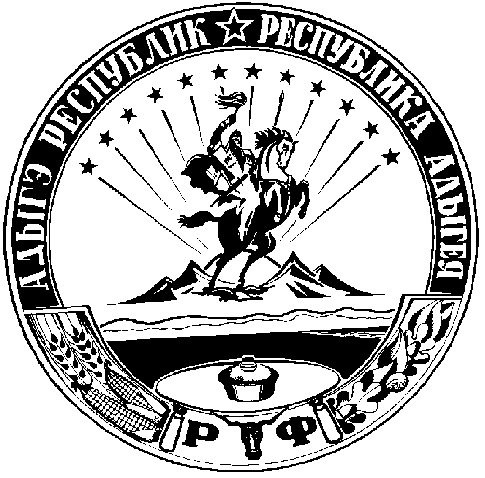 